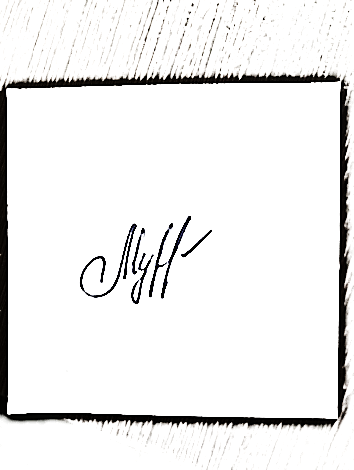 ОБЩИЕ СВЕДЕНИЯ Учебная дисциплина «Техника и технология радиовещания» изучается в восьмом семестре.Курсовая работа –не предусмотрена.Форма промежуточной аттестации: зачет.Место учебной дисциплины в структуре ОПОПУчебная дисциплина «Техника и технология радиовещания» относится к части, формируемой участниками образовательных отношений.Основой для освоения дисциплины являются результаты обучения по предшествующим дисциплинам и практикам:Звукорежиссура;Техника речи;Теория и практика коммуникаций;Введение в профессию.Результаты обучения по учебной дисциплине, используются при изучении следующих дисциплин и прохождения практик:  Преддипломная практика. ЦЕЛИ И ПЛАНИРУЕМЫЕ РЕЗУЛЬТАТЫ ОБУЧЕНИЯ ПО ДИСЦИПЛИНЕЦелями изучения дисциплины «Техника и технология радиовещания» являются:получить представления о системе радиовещания в современной России, форматах и жанрах радиовещания; овладеть приемами и методами профессиональной работы радиожурналиста с учетом специфики (общественно-политическая тематика, культура, спорт, наука) освещаемой информации;ознакомить учащихся с конкретными творческим и организационным опытом радиостанций (на примере радиохолдинга ВГТРК – «Маяк», «Вести ФМ», «Радио России», «Культура»);сформировать навыки самостоятельной работы по сбору и отбору информации, обработке, созданию творческих материалов (интервью, комментариев, репортажей) и других жанров радиожурналистики;привить студентам навыки практической работы в качестве радиожурналиста в качестве автора, редактора, продюсера;выработать представления об особенностях журналистского труда в радийных структурных медийных образований, специфики отбора и подачи информации.Формируемые компетенции, индикаторы достижения компетенций, соотнесённые с планируемыми результатами обучения по дисциплине:СТРУКТУРА И СОДЕРЖАНИЕ УЧЕБНОЙ ДИСЦИПЛИНЫОбщая трудоёмкость учебной дисциплины по учебному плану составляет:Структура учебной дисциплины для обучающихся по видам занятий: (очная форма обучения)Структура учебной дисциплины для обучающихся по разделам и темам дисциплины: (очная форма обучения)Содержание учебной дисциплиныОрганизация самостоятельной работы обучающихсяСамостоятельная работа студента – обязательная часть образовательного процесса, направленная на развитие готовности к профессиональному и личностному самообразованию, на проектирование дальнейшего образовательного маршрута и профессиональной карьеры.Самостоятельная работа обучающихся по дисциплине организована как совокупность аудиторных и внеаудиторных занятий и работ, обеспечивающих успешное освоение дисциплины. Аудиторная самостоятельная работа обучающихся по дисциплине выполняется на учебных занятиях под руководством преподавателя и по его заданию. Аудиторная самостоятельная работа обучающихся входит в общий объем времени, отведенного учебным планом на аудиторную работу, и регламентируется расписанием учебных занятий. Внеаудиторная самостоятельная работа обучающихся – планируемая учебная, научно-исследовательская, практическая работа обучающихся, выполняемая во внеаудиторное время по заданию и при методическом руководстве преподавателя, но без его непосредственного участия, расписанием учебных занятий не регламентируется.Внеаудиторная самостоятельная работа обучающихся включает в себя:Например:подготовку к лекциям, практическим занятиям, зачету;изучение учебных пособий;написание тематических докладов, рефератов и эссе на проблемные темы;изучение теоретического и практического материала по рекомендованным источникам;выполнение индивидуальных заданий;подготовка к промежуточной аттестации в течение семестра.Самостоятельная работа обучающихся с участием преподавателя в форме иной контактной работы предусматривает групповую и (или) индивидуальную работу с обучающимися и включает в себя:проведение индивидуальных и групповых консультаций по отдельным темам/разделам дисциплины;проведение консультаций перед зачетом с оценкой по необходимости;научно-исследовательскую работу студентов (статьи, участие в студенческих научных конференциях и пр.) Перечень разделов/тем/, полностью или частично отнесенных на самостоятельное изучение с последующим контролем:Применение электронного обучения, дистанционных образовательных технологийПри реализации программы учебной дисциплины возможно применение электронного обучения и дистанционных образовательных технологий.Реализация программы учебной дисциплины с применением электронного обучения и дистанционных образовательных технологий регламентируется действующими локальными актами университета.Применяются следующий вариант  реализации программы с использованием ЭО и ДОТВ электронную образовательную среду, по необходимости, могут быть перенесены отдельные виды учебной деятельности:РЕЗУЛЬТАТЫ ОБУЧЕНИЯ ПО ДИСЦИПЛИНЕ, КРИТЕРИИ ОЦЕНКИ УРОВНЯ СФОРМИРОВАННОСТИ КОМПЕТЕНЦИЙ, СИСТЕМА И ШКАЛА ОЦЕНИВАНИЯСоотнесение планируемых результатов обучения с уровнями сформированности компетенции.ОЦЕНОЧНЫЕ СРЕДСТВА ДЛЯ ТЕКУЩЕГО КОНТРОЛЯ УСПЕВАЕМОСТИ И ПРОМЕЖУТОЧНОЙ АТТЕСТАЦИИ, ВКЛЮЧАЯ САМОСТОЯТЕЛЬНУЮ РАБОТУ ОБУЧАЮЩИХСЯПри проведении контроля самостоятельной работы обучающихся, текущего контроля и промежуточной аттестации по дисциплине «Техника и технология радиовещания» проверяется уровень сформированности у обучающихся компетенций и запланированных результатов обучения по дисциплине, указанных в разделе 2 настоящей программы. Формы текущего контроля успеваемости по дисциплине, примеры типовых заданий:Критерии, шкалы оценивания текущего контроля успеваемости:Промежуточная аттестация успеваемости по дисциплине:Критерии, шкалы оценивания промежуточной аттестации учебной дисциплины:Система оценивания результатов текущего контроля и промежуточной аттестации.Оценка по дисциплине выставляется обучающемуся с учётом результатов текущей и промежуточной аттестации.Полученный совокупный результат конвертируется в пятибалльную систему оценок в соответствии с таблицей:ОБРАЗОВАТЕЛЬНЫЕ ТЕХНОЛОГИИРеализация программы предусматривает использование в процессе обучения следующих образовательных технологий:проблемная лекция;проектная деятельность;поиск и обработка информации с использованием сети Интернет;обучение в сотрудничестве (командная, групповая работа);технологии с использованием игровых методов: ролевых, деловых, и других видов обучающих игр.ПРАКТИЧЕСКАЯ ПОДГОТОВКАПрактическая подготовка в рамках учебной дисциплины реализуется при проведении практических занятий, предусматривающих участие обучающихся в выполнении отдельных элементов работ, связанных с будущей профессиональной деятельностью.ОРГАНИЗАЦИЯ ОБРАЗОВАТЕЛЬНОГО ПРОЦЕССА ДЛЯ ЛИЦ С ОГРАНИЧЕННЫМИ ВОЗМОЖНОСТЯМИ ЗДОРОВЬЯПри обучении лиц с ограниченными возможностями здоровья и инвалидов используются подходы, способствующие созданию безбарьерной образовательной среды: технологии дифференциации и индивидуального обучения, применение соответствующих методик по работе с инвалидами, использование средств дистанционного общения, проведение дополнительных индивидуальных консультаций по изучаемым теоретическим вопросам и практическим занятиям, оказание помощи при подготовке к промежуточной аттестации.При необходимости рабочая программа дисциплины может быть адаптирована для обеспечения образовательного процесса лицам с ограниченными возможностями здоровья, в том числе для дистанционного обучения.Учебные и контрольно-измерительные материалы представляются в формах, доступных для изучения студентами с особыми образовательными потребностями с учетом нозологических групп инвалидов:Для подготовки к ответу на практическом занятии, студентам с ограниченными возможностями здоровья среднее время увеличивается по сравнению со средним временем подготовки обычного студента.Для студентов с инвалидностью или с ограниченными возможностями здоровья форма проведения текущей и промежуточной аттестации устанавливается с учетом индивидуальных психофизических особенностей (устно, письменно на бумаге, письменно на компьютере, в форме тестирования и т.п.). Промежуточная аттестация по дисциплине может проводиться в несколько этапов в форме рубежного контроля по завершению изучения отдельных тем дисциплины. При необходимости студенту предоставляется дополнительное время для подготовки ответа на зачете или экзамене.Для осуществления процедур текущего контроля успеваемости и промежуточной аттестации обучающихся создаются, при необходимости, фонды оценочных средств, адаптированные для лиц с ограниченными возможностями здоровья и позволяющие оценить достижение ими запланированных в основной образовательной программе результатов обучения и уровень сформированности всех компетенций, заявленных в образовательной программе.МАТЕРИАЛЬНО-ТЕХНИЧЕСКОЕ ОБЕСПЕЧЕНИЕ ДИСЦИПЛИНЫМатериально-техническое обеспечение дисциплины при обучении с использованием традиционных технологий обучения.Материально-техническое обеспечение дисциплины при обучении с использованием электронного обучения и дистанционных образовательных технологий.Технологическое обеспечение реализации программы осуществляется с использованием элементов электронной информационно-образовательной среды университета.УЧЕБНО-МЕТОДИЧЕСКОЕ И ИНФОРМАЦИОННОЕ ОБЕСПЕЧЕНИЕ УЧЕБНОЙ ДИСЦИПЛИНЫИНФОРМАЦИОННОЕ ОБЕСПЕЧЕНИЕ УЧЕБНОГО ПРОЦЕССАРесурсы электронной библиотеки, информационно-справочные системы и профессиональные базы данных:Перечень лицензионного программного обеспечения ЛИСТ УЧЕТА ОБНОВЛЕНИЙ РАБОЧЕЙ ПРОГРАММЫ УЧЕБНОЙ ДИСЦИПЛИНЫВ рабочую программу учебной дисциплины внесены изменения/обновления и утверждены на заседании кафедры журналистики и телевизионных технологий: Министерство науки и высшего образования Российской Федерации Министерство науки и высшего образования Российской Федерации Министерство науки и высшего образования Российской Федерации Министерство науки и высшего образования Российской Федерации Министерство науки и высшего образования Российской ФедерацииФедеральное государственное бюджетное образовательное учреждениеФедеральное государственное бюджетное образовательное учреждениеФедеральное государственное бюджетное образовательное учреждениеФедеральное государственное бюджетное образовательное учреждениеФедеральное государственное бюджетное образовательное учреждениевысшего образованиявысшего образованиявысшего образованиявысшего образованиявысшего образования«Российский государственный университет им. А.Н. Косыгина«Российский государственный университет им. А.Н. Косыгина«Российский государственный университет им. А.Н. Косыгина«Российский государственный университет им. А.Н. Косыгина«Российский государственный университет им. А.Н. Косыгина(Технологии. Дизайн. Искусство)»(Технологии. Дизайн. Искусство)»(Технологии. Дизайн. Искусство)»(Технологии. Дизайн. Искусство)»(Технологии. Дизайн. Искусство)»РАБОЧАЯ ПРОГРАММАУЧЕБНОЙ ДИСЦИПЛИНЫРАБОЧАЯ ПРОГРАММАУЧЕБНОЙ ДИСЦИПЛИНЫРАБОЧАЯ ПРОГРАММАУЧЕБНОЙ ДИСЦИПЛИНЫТехника и технология радиовещанияТехника и технология радиовещанияТехника и технология радиовещанияУровень образования бакалавриатбакалавриатНаправление подготовки42.03.04ТелевидениеПрофильОператорское дело, режиссура монтажаОператорское дело, режиссура монтажаСрок освоения образовательной программы по очной форме обучения4 года4 годаФорма обученияОчнаяОчнаяРабочая программа учебной дисциплины «Техника и технология радиовещания» основной профессиональной образовательной программы высшего образования, рассмотрена и одобрена на заседании кафедры 11 от 30.06.2021 г.Рабочая программа учебной дисциплины «Техника и технология радиовещания» основной профессиональной образовательной программы высшего образования, рассмотрена и одобрена на заседании кафедры 11 от 30.06.2021 г.Рабочая программа учебной дисциплины «Техника и технология радиовещания» основной профессиональной образовательной программы высшего образования, рассмотрена и одобрена на заседании кафедры 11 от 30.06.2021 г.Рабочая программа учебной дисциплины «Техника и технология радиовещания» основной профессиональной образовательной программы высшего образования, рассмотрена и одобрена на заседании кафедры 11 от 30.06.2021 г.Разработчик рабочей программы учебной дисциплины:Разработчик рабочей программы учебной дисциплины:Разработчик рабочей программы учебной дисциплины:Разработчик рабочей программы учебной дисциплины:Старший преподаватель                       Н.А. Пивненко    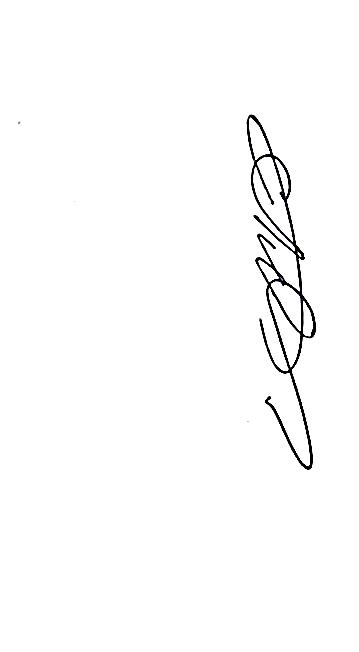                        Н.А. Пивненко    Заведующий кафедрой:Заведующий кафедрой:                      О.В. Мурзина   Код и наименование компетенцииКод и наименование индикаторадостижения компетенцииПланируемые результаты обучения по дисциплинеУК-2. Способен определять круг задач в рамках поставленной цели и выбирать оптимальные способы их решения, исходя из действующих правовых норм, имеющихся ресурсов и ограниченийИД-УК 2.1. Анализ поставленной цели и определение круга задач в рамках поставленной цели, связей между ними и ожидаемых результатов их решения, анализ альтернативных вариантов для достижения намеченных результатов; использование нормативно-правовой документации в сфере профессиональной деятельностиПо результатам освоения дисциплины студент должен:- знать основные требования, предъявляемые разными СМИ к радиожурналисту; суть понятий «политика редакции» и «повестка дня»; методы сбора информации; требования к работе с документами; принципы проведения радиоинтервью; основные требования, предъявляемые к созданию радиопрограмм; предпочтения и запросы целевой аудитории радиостанции; понятие «сетка эфира»;основные принципы формирования радийной сетки вещания; основные форматы радиопрограмм; способы подачи информации в радиопрограммах; принципы использования звуковых эффектов в репортажах на радио. - уметь выбирать тематику радиопрограммы; выделять главное и второстепенное при отборе материала; выделять главную мысль при разработке сценария; искать информацию на официальных сайтах; искать информацию в социальных медиа; отличать правдивую информацию от сомнительных фактов и проверять полученные данные; отбирать темы для программы на радио; выявлять «сильные» и «слабые» стороны радиопроекта; определять целевую аудиторию программы.- владеть навыками поиска информации; навыками поиска героев программы; навыками «личностного» подхода к собеседнику; навыками интервьюирования; навыками поведения в стрессовой ситуации, в том числе во время прямого радиоэфира; навыками ведения радиорепортажа и радиопрограмм; навыками работы в «звуковых» программах; навыками работы с разными видами звука.УК-2. Способен определять круг задач в рамках поставленной цели и выбирать оптимальные способы их решения, исходя из действующих правовых норм, имеющихся ресурсов и ограниченийИД-УК 2.2. Оценка решения поставленных задач в зоне своей ответственности в соответствии с запланированными результатами контроля, корректировка способов решения профессиональных задачПо результатам освоения дисциплины студент должен:- знать основные требования, предъявляемые разными СМИ к радиожурналисту; суть понятий «политика редакции» и «повестка дня»; методы сбора информации; требования к работе с документами; принципы проведения радиоинтервью; основные требования, предъявляемые к созданию радиопрограмм; предпочтения и запросы целевой аудитории радиостанции; понятие «сетка эфира»;основные принципы формирования радийной сетки вещания; основные форматы радиопрограмм; способы подачи информации в радиопрограммах; принципы использования звуковых эффектов в репортажах на радио. - уметь выбирать тематику радиопрограммы; выделять главное и второстепенное при отборе материала; выделять главную мысль при разработке сценария; искать информацию на официальных сайтах; искать информацию в социальных медиа; отличать правдивую информацию от сомнительных фактов и проверять полученные данные; отбирать темы для программы на радио; выявлять «сильные» и «слабые» стороны радиопроекта; определять целевую аудиторию программы.- владеть навыками поиска информации; навыками поиска героев программы; навыками «личностного» подхода к собеседнику; навыками интервьюирования; навыками поведения в стрессовой ситуации, в том числе во время прямого радиоэфира; навыками ведения радиорепортажа и радиопрограмм; навыками работы в «звуковых» программах; навыками работы с разными видами звука.УК-2. Способен определять круг задач в рамках поставленной цели и выбирать оптимальные способы их решения, исходя из действующих правовых норм, имеющихся ресурсов и ограниченийИД-УК 2.3. Определение имеющихся ресурсов и ограничений, действующих правовых норм в рамках поставленных задачПо результатам освоения дисциплины студент должен:- знать основные требования, предъявляемые разными СМИ к радиожурналисту; суть понятий «политика редакции» и «повестка дня»; методы сбора информации; требования к работе с документами; принципы проведения радиоинтервью; основные требования, предъявляемые к созданию радиопрограмм; предпочтения и запросы целевой аудитории радиостанции; понятие «сетка эфира»;основные принципы формирования радийной сетки вещания; основные форматы радиопрограмм; способы подачи информации в радиопрограммах; принципы использования звуковых эффектов в репортажах на радио. - уметь выбирать тематику радиопрограммы; выделять главное и второстепенное при отборе материала; выделять главную мысль при разработке сценария; искать информацию на официальных сайтах; искать информацию в социальных медиа; отличать правдивую информацию от сомнительных фактов и проверять полученные данные; отбирать темы для программы на радио; выявлять «сильные» и «слабые» стороны радиопроекта; определять целевую аудиторию программы.- владеть навыками поиска информации; навыками поиска героев программы; навыками «личностного» подхода к собеседнику; навыками интервьюирования; навыками поведения в стрессовой ситуации, в том числе во время прямого радиоэфира; навыками ведения радиорепортажа и радиопрограмм; навыками работы в «звуковых» программах; навыками работы с разными видами звука.УК-2. Способен определять круг задач в рамках поставленной цели и выбирать оптимальные способы их решения, исходя из действующих правовых норм, имеющихся ресурсов и ограниченийИД-УК 2.4. Представление результатов проекта, предложение возможности их использования и/или совершенствования в соответствии с запланированными результатами и точками контроля, при необходимости коррекция способов решения задачПо результатам освоения дисциплины студент должен:- знать основные требования, предъявляемые разными СМИ к радиожурналисту; суть понятий «политика редакции» и «повестка дня»; методы сбора информации; требования к работе с документами; принципы проведения радиоинтервью; основные требования, предъявляемые к созданию радиопрограмм; предпочтения и запросы целевой аудитории радиостанции; понятие «сетка эфира»;основные принципы формирования радийной сетки вещания; основные форматы радиопрограмм; способы подачи информации в радиопрограммах; принципы использования звуковых эффектов в репортажах на радио. - уметь выбирать тематику радиопрограммы; выделять главное и второстепенное при отборе материала; выделять главную мысль при разработке сценария; искать информацию на официальных сайтах; искать информацию в социальных медиа; отличать правдивую информацию от сомнительных фактов и проверять полученные данные; отбирать темы для программы на радио; выявлять «сильные» и «слабые» стороны радиопроекта; определять целевую аудиторию программы.- владеть навыками поиска информации; навыками поиска героев программы; навыками «личностного» подхода к собеседнику; навыками интервьюирования; навыками поведения в стрессовой ситуации, в том числе во время прямого радиоэфира; навыками ведения радиорепортажа и радиопрограмм; навыками работы в «звуковых» программах; навыками работы с разными видами звука.УК-3. Способен осуществлять социальное взаимодействие и реализовывать свою роль в командеИД-УК 3.1. Определение своей роли в социальном взаимодействии и командной работе, исходя из стратегии сотрудничества для достижения поставленной целиПо результатам освоения дисциплины студент должен:- знать основные требования, предъявляемые разными СМИ к радиожурналисту; суть понятий «политика редакции» и «повестка дня»; методы сбора информации; требования к работе с документами; принципы проведения радиоинтервью; основные требования, предъявляемые к созданию радиопрограмм; предпочтения и запросы целевой аудитории радиостанции; понятие «сетка эфира»;основные принципы формирования радийной сетки вещания; основные форматы радиопрограмм; способы подачи информации в радиопрограммах; принципы использования звуковых эффектов в репортажах на радио. - уметь выбирать тематику радиопрограммы; выделять главное и второстепенное при отборе материала; выделять главную мысль при разработке сценария; искать информацию на официальных сайтах; искать информацию в социальных медиа; отличать правдивую информацию от сомнительных фактов и проверять полученные данные; отбирать темы для программы на радио; выявлять «сильные» и «слабые» стороны радиопроекта; определять целевую аудиторию программы.- владеть навыками поиска информации; навыками поиска героев программы; навыками «личностного» подхода к собеседнику; навыками интервьюирования; навыками поведения в стрессовой ситуации, в том числе во время прямого радиоэфира; навыками ведения радиорепортажа и радиопрограмм; навыками работы в «звуковых» программах; навыками работы с разными видами звука.УК-3. Способен осуществлять социальное взаимодействие и реализовывать свою роль в командеИД-УК 3.2. Учет особенностей поведения и интересов других участников при реализации своей роли в социальном взаимодействии и командной работеПо результатам освоения дисциплины студент должен:- знать основные требования, предъявляемые разными СМИ к радиожурналисту; суть понятий «политика редакции» и «повестка дня»; методы сбора информации; требования к работе с документами; принципы проведения радиоинтервью; основные требования, предъявляемые к созданию радиопрограмм; предпочтения и запросы целевой аудитории радиостанции; понятие «сетка эфира»;основные принципы формирования радийной сетки вещания; основные форматы радиопрограмм; способы подачи информации в радиопрограммах; принципы использования звуковых эффектов в репортажах на радио. - уметь выбирать тематику радиопрограммы; выделять главное и второстепенное при отборе материала; выделять главную мысль при разработке сценария; искать информацию на официальных сайтах; искать информацию в социальных медиа; отличать правдивую информацию от сомнительных фактов и проверять полученные данные; отбирать темы для программы на радио; выявлять «сильные» и «слабые» стороны радиопроекта; определять целевую аудиторию программы.- владеть навыками поиска информации; навыками поиска героев программы; навыками «личностного» подхода к собеседнику; навыками интервьюирования; навыками поведения в стрессовой ситуации, в том числе во время прямого радиоэфира; навыками ведения радиорепортажа и радиопрограмм; навыками работы в «звуковых» программах; навыками работы с разными видами звука.УК-3. Способен осуществлять социальное взаимодействие и реализовывать свою роль в командеИД-УК 3.3. Анализ возможных последствий личных действий в социальном взаимодействии и командной работе, и построение продуктивного взаимодействия с учетом этогоПо результатам освоения дисциплины студент должен:- знать основные требования, предъявляемые разными СМИ к радиожурналисту; суть понятий «политика редакции» и «повестка дня»; методы сбора информации; требования к работе с документами; принципы проведения радиоинтервью; основные требования, предъявляемые к созданию радиопрограмм; предпочтения и запросы целевой аудитории радиостанции; понятие «сетка эфира»;основные принципы формирования радийной сетки вещания; основные форматы радиопрограмм; способы подачи информации в радиопрограммах; принципы использования звуковых эффектов в репортажах на радио. - уметь выбирать тематику радиопрограммы; выделять главное и второстепенное при отборе материала; выделять главную мысль при разработке сценария; искать информацию на официальных сайтах; искать информацию в социальных медиа; отличать правдивую информацию от сомнительных фактов и проверять полученные данные; отбирать темы для программы на радио; выявлять «сильные» и «слабые» стороны радиопроекта; определять целевую аудиторию программы.- владеть навыками поиска информации; навыками поиска героев программы; навыками «личностного» подхода к собеседнику; навыками интервьюирования; навыками поведения в стрессовой ситуации, в том числе во время прямого радиоэфира; навыками ведения радиорепортажа и радиопрограмм; навыками работы в «звуковых» программах; навыками работы с разными видами звука.УК-3. Способен осуществлять социальное взаимодействие и реализовывать свою роль в командеИД-УК 3.4. Осуществление обмена информацией, знаниями и опытом с членами команды; оценка идей других членов команды для достижения поставленной целиПо результатам освоения дисциплины студент должен:- знать основные требования, предъявляемые разными СМИ к радиожурналисту; суть понятий «политика редакции» и «повестка дня»; методы сбора информации; требования к работе с документами; принципы проведения радиоинтервью; основные требования, предъявляемые к созданию радиопрограмм; предпочтения и запросы целевой аудитории радиостанции; понятие «сетка эфира»;основные принципы формирования радийной сетки вещания; основные форматы радиопрограмм; способы подачи информации в радиопрограммах; принципы использования звуковых эффектов в репортажах на радио. - уметь выбирать тематику радиопрограммы; выделять главное и второстепенное при отборе материала; выделять главную мысль при разработке сценария; искать информацию на официальных сайтах; искать информацию в социальных медиа; отличать правдивую информацию от сомнительных фактов и проверять полученные данные; отбирать темы для программы на радио; выявлять «сильные» и «слабые» стороны радиопроекта; определять целевую аудиторию программы.- владеть навыками поиска информации; навыками поиска героев программы; навыками «личностного» подхода к собеседнику; навыками интервьюирования; навыками поведения в стрессовой ситуации, в том числе во время прямого радиоэфира; навыками ведения радиорепортажа и радиопрограмм; навыками работы в «звуковых» программах; навыками работы с разными видами звука.УК-3. Способен осуществлять социальное взаимодействие и реализовывать свою роль в командеИД-УК 3.5. Установка и поддержание контактов, обеспечивающих успешную работу в коллективе с применением методов конфликтологии, технологий межличностной и групповой коммуникации в деловом взаимодействииПо результатам освоения дисциплины студент должен:- знать основные требования, предъявляемые разными СМИ к радиожурналисту; суть понятий «политика редакции» и «повестка дня»; методы сбора информации; требования к работе с документами; принципы проведения радиоинтервью; основные требования, предъявляемые к созданию радиопрограмм; предпочтения и запросы целевой аудитории радиостанции; понятие «сетка эфира»;основные принципы формирования радийной сетки вещания; основные форматы радиопрограмм; способы подачи информации в радиопрограммах; принципы использования звуковых эффектов в репортажах на радио. - уметь выбирать тематику радиопрограммы; выделять главное и второстепенное при отборе материала; выделять главную мысль при разработке сценария; искать информацию на официальных сайтах; искать информацию в социальных медиа; отличать правдивую информацию от сомнительных фактов и проверять полученные данные; отбирать темы для программы на радио; выявлять «сильные» и «слабые» стороны радиопроекта; определять целевую аудиторию программы.- владеть навыками поиска информации; навыками поиска героев программы; навыками «личностного» подхода к собеседнику; навыками интервьюирования; навыками поведения в стрессовой ситуации, в том числе во время прямого радиоэфира; навыками ведения радиорепортажа и радиопрограмм; навыками работы в «звуковых» программах; навыками работы с разными видами звука.по очной форме обучения – 3з.е.108час.Структура и объем дисциплиныСтруктура и объем дисциплиныСтруктура и объем дисциплиныСтруктура и объем дисциплиныСтруктура и объем дисциплиныСтруктура и объем дисциплиныСтруктура и объем дисциплиныСтруктура и объем дисциплиныСтруктура и объем дисциплиныСтруктура и объем дисциплиныОбъем дисциплины по семестрамформа промежуточной аттестациивсего, часКонтактная работа, часКонтактная работа, часКонтактная работа, часКонтактная работа, часСамостоятельная работа обучающегося, часСамостоятельная работа обучающегося, часСамостоятельная работа обучающегося, часОбъем дисциплины по семестрамформа промежуточной аттестациивсего, часлекции, часпрактические занятия, часлабораторные занятия, часпрактическая подготовка, часкурсовая работа/курсовой проектсамостоятельная работа обучающегося, часпромежуточная аттестация, час8 семестрзачет108244836Всего:108244836Планируемые (контролируемые) результаты освоения: код(ы) формируемой(ых) компетенции(й) и индикаторов достижения компетенцийНаименование разделов, тем;форма(ы) промежуточной аттестацииВиды учебной работыВиды учебной работыВиды учебной работыВиды учебной работыСамостоятельная работа, часВиды и формы контрольных мероприятий, обеспечивающие по совокупности текущий контроль успеваемости, включая контроль самостоятельной работы обучающегося;формы промежуточного контроля успеваемостиПланируемые (контролируемые) результаты освоения: код(ы) формируемой(ых) компетенции(й) и индикаторов достижения компетенцийНаименование разделов, тем;форма(ы) промежуточной аттестацииКонтактная работаКонтактная работаКонтактная работаКонтактная работаСамостоятельная работа, часВиды и формы контрольных мероприятий, обеспечивающие по совокупности текущий контроль успеваемости, включая контроль самостоятельной работы обучающегося;формы промежуточного контроля успеваемостиПланируемые (контролируемые) результаты освоения: код(ы) формируемой(ых) компетенции(й) и индикаторов достижения компетенцийНаименование разделов, тем;форма(ы) промежуточной аттестацииЛекции, часПрактические занятия, часЛабораторные работы, часПрактическая подготовка, часСамостоятельная работа, часВиды и формы контрольных мероприятий, обеспечивающие по совокупности текущий контроль успеваемости, включая контроль самостоятельной работы обучающегося;формы промежуточного контроля успеваемостиВосьмой семестрВосьмой семестрВосьмой семестрВосьмой семестрВосьмой семестрВосьмой семестрВосьмой семестрУК-2:ИД-УК 2.1ИД-УК 2.2 ИД-УК 2.3 ИД-УК 2.4 Раздел I. Место радио в системе СМИДоклад с презентациейТестированиеУК-2:ИД-УК 2.1ИД-УК 2.2 ИД-УК 2.3 ИД-УК 2.4 Тема 1.1 Радийные СМИ как составной объект системы. Специфика и особенности242Доклад с презентациейТестированиеУК-2:ИД-УК 2.1ИД-УК 2.2 ИД-УК 2.3 ИД-УК 2.4 Тема 1.2 Роль и функции радиовещания. Тенденции развития радиовещания. Специфика журналистской работы на радио248Доклад с презентациейТестированиеУК-2:ИД-УК 2.1ИД-УК 2.2 ИД-УК 2.3 ИД-УК 2.4 Тема 1.3Система радийных СМИ в России. Структура, принципы и критерии оценки эффективности462Доклад с презентациейТестированиеУК-2:ИД-УК 2.1ИД-УК 2.2 ИД-УК 2.3 ИД-УК 2.4 Тема 1.4. Влияние аудиторного фактора на работу радийных СМИ4810Доклад с презентациейТестированиеУК-3:ИД-УК 3.1ИД-УК 3.2 ИД-УК 3.3 ИД-УК 3.4 ИД-УК 3.5Раздел II. Методология работы радиожурналистаИндивидуальное заданиеУК-3:ИД-УК 3.1ИД-УК 3.2 ИД-УК 3.3 ИД-УК 3.4 ИД-УК 3.5Тема 2.1 Профессиональная деятельность радиожурналиста482Индивидуальное заданиеУК-3:ИД-УК 3.1ИД-УК 3.2 ИД-УК 3.3 ИД-УК 3.4 ИД-УК 3.5Тема 2.2 Приемы работы и практические навыки радиожурналиста482Индивидуальное заданиеУК-3:ИД-УК 3.1ИД-УК 3.2 ИД-УК 3.3 ИД-УК 3.4 ИД-УК 3.5Тема 2.3Актуализация радийных СМИ. Позиционирование радийных СМИ в системе «власть – общество»268Индивидуальное заданиеУК-3:ИД-УК 3.1ИД-УК 3.2 ИД-УК 3.3 ИД-УК 3.4 ИД-УК 3.5Тема 2.4Моделирование форматов продукции вещания242Индивидуальное заданиеЗачетИтоговая контрольная работаИТОГО за восьмой семестр244836№ ппНаименование раздела и темы дисциплиныСодержание раздела (темы)Раздел IМесто радио в системе СМИМесто радио в системе СМИТема 1.1Радийные СМИ как составной объект системы. Специфика и особенностиСтруктура современного отечественного и зарубежного радиовещания.  Дифференциация и интеграция СМИ и системные факторы, воздействующие на эти процессыТема 1.2Роль и функции радиовещания. Тенденции развития радиовещания. Специфика журналистской работы на радиоФормат, контент и жанры радиовещания. На примере существующего рынка радийных СМИ в России. Специфика радийных СМИ с точки зрения отбора и подачи информации. Особенности восприятия аудиоинформацииТема 1.3Система радийных СМИ в России. Структура, принципы и критерии оценки эффективностиПринципы работы «ньюсрума», система корреспондентской сети, подразделения эксклюзивной информации. Программирование. Координация работы служб. Технические аспекты организации работы радиостанций. Форматы вещанияТема 1.4Влияние аудиторного фактора на работу радийных СМИПонятие «целевой» аудитории. «Реперные» точки вещания. Обеспечение обратной связи. Мониторинг вещания. Правовые и морально-нравственные аспекты деятельности радиожурналиста. Анализ эффективности работы радиостанций. Методики рейтинговой оценки популярности и востребованности радийных СМИ. Сравнительный анализ деятельности радиовещания с другими субъектами СМИРаздел IIМетодология работы радиожурналистаМетодология работы радиожурналистаТема 2.1Профессиональная деятельность радиожурналистаСтруктура, штат, распределение должностных обязанностей в информационно-аналитических, новостных и отраслевых службах радиостанций полного формата вещания. (На примере радиохолдинга ВГТРК)Тема 2.2Приемы работы и практические навыки радиожурналистаСпецифика работы редакторов новостей, работников отдела эксклюзивной информации, продюсеров, выпускающих радиопрограмм, ведущих и корреспондентовТема 2.3Актуализация радийных СМИ. Позиционирование радийных СМИ в системе «власть – общество»Роль государственных и коммерческих радиостанций в освещении деятельности правительства и государственных органов. Принципы объективности и достоверности в освещении информации. Радио как оперативный и достоверный вид СМИТема 2.4Моделирование форматов продукции вещанияМоделирование практической работы радиожурналиста. Создание сценариев интервью, репортажей, комментариев, аналитических обзоров, диспутов и радийных ток-шоу№ ппНаименование раздела /темы дисциплины, выносимые на самостоятельное изучениеЗадания для самостоятельной работыВиды и формы контрольных мероприятийТрудоемкость, часРаздел IМесто радио в системе СМИМесто радио в системе СМИМесто радио в системе СМИМесто радио в системе СМИТема 1.1Радийные СМИ как составной объект системы. Специфика и особенностиИзучение учебной и научной литературы2Тема 1.2Роль и функции радиовещания. Тенденции развития радиовещания. Специфика журналистской работы на радиоПодготовить доклад с презентацией на одну из предложенных преподавателем темВыступление с докладом и презентацией8Тема 1.3Система радийных СМИ в России. Структура, принципы и критерии оценки эффективностиИзучение учебной и научной литературы2Тема 1.4Влияние аудиторного фактора на работу радийных СМИТестированиеПроверка теста10Раздел IIМетодология работы радиожурналистаМетодология работы радиожурналистаМетодология работы радиожурналистаМетодология работы радиожурналистаТема 2.1Профессиональная деятельность радиожурналистаИзучение учебной и научной литературы2Тема 2.2Приемы работы и практические навыки радиожурналистаИзучение учебной и научной литературы2Тема 2.3Актуализация радийных СМИ. Позиционирование радийных СМИ в системе «власть – общество»Индивидуальное заданиеВзять интервью в аудиоформате у радиожурналистаОтчет о выполнении индивидуального задания на занятии8Тема 2.4Моделирование форматов продукции вещанияИзучение учебной и научной литературы2использованиеЭО и ДОТиспользование ЭО и ДОТобъем, часвключение в учебный процесссмешанное обучениелекции24в соответствии с расписанием учебных занятий смешанное обучениепрактические занятия48в соответствии с расписанием учебных занятий Уровни сформированности компетенции(-й)Итоговое количество балловв 100-балльной системепо результатам текущей и промежуточной аттестацииОценка в пятибалльной системепо результатам текущей и промежуточной аттестацииПоказатели уровня сформированности Показатели уровня сформированности Показатели уровня сформированности Уровни сформированности компетенции(-й)Итоговое количество балловв 100-балльной системепо результатам текущей и промежуточной аттестацииОценка в пятибалльной системепо результатам текущей и промежуточной аттестацииуниверсальной(-ых) компетенции(-й)общепрофессиональной(-ых) компетенцийпрофессиональной(-ых)компетенции(-й)Уровни сформированности компетенции(-й)Итоговое количество балловв 100-балльной системепо результатам текущей и промежуточной аттестацииОценка в пятибалльной системепо результатам текущей и промежуточной аттестацииУК-2:ИД-УК 2.1ИД-УК 2.2 ИД-УК 2.3 ИД-УК 2.4 УК-3:ИД-УК 3.1ИД-УК 3.2 ИД-УК 3.3 ИД-УК 3.4 ИД-УК 3.5 высокийотличноОбучающийся:- исчерпывающе и логически стройно излагает учебный материал, умеет связывать теорию с практикой, справляется с решением задач профессиональной направленности высокого уровня сложности, правильно обосновывает принятые решения;- определяет психологические принципы эффективного общения и взаимодействия в команде;- проектирует процесс эффективного обмена информацией, знанием и опытом с членами команды с помощью психологических приемов;- подбирает психологические технологии для самообразования;- выявляет трудности в профессиональном развитии и ресурсы их преодоления на основе психологических знаний - свободно ориентируется в учебной и профессиональной литературе;- дает развернутые, исчерпывающие, профессионально грамотные ответы на вопросы, в том числе, дополнительные.повышенныйхорошо/зачтено (хорошо)/зачтеноОбучающийся:- достаточно подробно, грамотно и по существу излагает изученный материал, приводит и раскрывает в тезисной форме основные понятия;- определяет психологические принципы эффективного общения и взаимодействия в команде;- подбирает психологические технологии для самообразования- допускает единичные негрубые ошибки;- достаточно хорошо ориентируется в учебной и профессиональной литературе;- ответ отражает знание теоретического и практического материала, не допуская существенных неточностей.базовыйудовлетворительно/зачтено (удовлетворительно)/зачтеноОбучающийся:- демонстрирует теоретические знания основного учебного материала дисциплины в объеме, необходимом для дальнейшего освоения ОПОП;- с неточностями излагает определяет психологические принципы эффективного общения и взаимодействия в команде;- с затруднениями подбирает психологические технологии для самообразования;- демонстрирует фрагментарные знания основной учебной литературы по дисциплине;- ответ отражает знания на базовом уровне теоретического и практического материала в объеме, необходимом для дальнейшей учебы и предстоящей работы по профилю обучения.низкийнеудовлетворительно/не зачтеноОбучающийся:- демонстрирует фрагментарные знания теоретического и практического материал, допускает грубые ошибки при его изложении на занятиях и в ходе промежуточной аттестации;- испытывает серьёзные затруднения в применении теоретических положений при решении практических задач профессиональной направленности стандартного уровня сложности, не владеет необходимыми для этого навыками и приёмами;- не способен определить психологические принципы эффективного общения и взаимодействия в команде;- не ориентируется в психологических технологиях самообразования;- выполняет задания только по образцу и под руководством преподавателя;- ответ отражает отсутствие знаний на базовом уровне теоретического и практического материала в объеме, необходимом для дальнейшей учебы.Обучающийся:- демонстрирует фрагментарные знания теоретического и практического материал, допускает грубые ошибки при его изложении на занятиях и в ходе промежуточной аттестации;- испытывает серьёзные затруднения в применении теоретических положений при решении практических задач профессиональной направленности стандартного уровня сложности, не владеет необходимыми для этого навыками и приёмами;- не способен определить психологические принципы эффективного общения и взаимодействия в команде;- не ориентируется в психологических технологиях самообразования;- выполняет задания только по образцу и под руководством преподавателя;- ответ отражает отсутствие знаний на базовом уровне теоретического и практического материала в объеме, необходимом для дальнейшей учебы.Обучающийся:- демонстрирует фрагментарные знания теоретического и практического материал, допускает грубые ошибки при его изложении на занятиях и в ходе промежуточной аттестации;- испытывает серьёзные затруднения в применении теоретических положений при решении практических задач профессиональной направленности стандартного уровня сложности, не владеет необходимыми для этого навыками и приёмами;- не способен определить психологические принципы эффективного общения и взаимодействия в команде;- не ориентируется в психологических технологиях самообразования;- выполняет задания только по образцу и под руководством преподавателя;- ответ отражает отсутствие знаний на базовом уровне теоретического и практического материала в объеме, необходимом для дальнейшей учебы.Код(ы) формируемых компетенций, индикаторов достижения компетенцийФормы текущего контроляПримеры типовых заданийУК-2:ИД-УК 2.1ИД-УК 2.2 ИД-УК 2.3 ИД-УК 2.4 Доклад с презентациейТестирование по разделу «Место радио в системе СМИ»Примеры тем для доклада с презентацией1. Специфика и особенности радио в системе СМИ. Типообразующие факторы, свойственные радио.2. Характеристика существующей системы радиовещания в России. 3. Принципы и организация работы службы новостей радиостанции.4. Понятие «эксклюзивной информации», приемы и методы ее сбора и использования.6. Специфика радиоформатов и контента. Приемы передачи информации.7. Аудиторный фактор и его использование в работе радиостанций. 8. Функциональный фактор и его реализация в радиовещании.Тестирование. Примерный перечень вопросов1. РадиоСМИ от телевидения и печатных СМИ отличает
А. БОльшая аудитория
Б. БОльшая оперативность
В. БОльшая глубина изложения
Г. БОльшая информативность
2. Что отличает "информацию" от "пропаганды" (два ответа правильные)
А. Пропаганда всегда преследует идеологическую цель
Б. Пропаганда предполагает более полное освещение события 
В. Информация рассчитана на узкий круг интересующихся данной темой
Г. Информация дает сведения о чем-либо независимо от формы представления
3. Какое качество не является необходимым для корреспондента-стрингера, работающего в "горячих точках" 
А. Знание специфики данного региона
Б. Интеллигентность 
В. Коммуникабельность 
Г. Мобильность
4.  Что НЕ является информационным поводом для новостного сообщения
А. Пожар в старинном особняке по улице Косыгина в городе Москве
Б. Рабочее совещание президента РФ в Кремле
В. Заявление премьер-министра РФ о состоянии экономики страны
Г. Победа ЦСКА на Спартаком в Чемпионате России по футболу
5. Вставьте пропущенную позицию сотрудника в составе бригады новостей на радио : Шеф-редактор, редактор (райтер),  ........... 
-1 ведущий эфира?  
-2 комментатор? 
-3 обозреватель? 
-4 корреспондент? 
6. Главным условием качественно подготовленного выпуска новостей является
А. Строгое соблюдение хронометража выпуска (время в эфире)
Б. Исчерпываемость и полнота поступившей информации
В. Наполненность выпуска оперативной информацией об актуальных событиях дня
Г. Наличие интересной познавательной информации
7. Жанр псевдо-документального радиосериала называется 
А.докьюментари
Б.мокьюментари
В.лайф-фикшн
Г. онлайн-сториУК-3:ИД-УК 3.1ИД-УК 3.2 ИД-УК 3.3 ИД-УК 3.4 ИД-УК 3.5Индивидуальное заданиепо разделу «Методология работы радиожурналиста» Индивидуальное заданиеВзять интервью у радиожурналиста в аудиформате. Требования:- журналист должен работать на радио не менее 1 года;- хронометраж – не менее 20 минут;- тема интервью должна касаться его профессиональной деятельности;- качество звука должно быть профессиональным (требуется звуковая обработка и монтаж).Наименование оценочного средства (контрольно-оценочного мероприятия)Критерии оцениванияШкалы оцениванияШкалы оцениванияНаименование оценочного средства (контрольно-оценочного мероприятия)Критерии оценивания100-балльная системаПятибалльная системаДоклад с презентациейСтудент глубоко и прочно усвоил программный материал, исчерпывающе, последовательно, четко и логически стройно его излагает, умеет тесно увязывать теорию с практикой, не затрудняется с ответом при видоизменении вопроса, владеет специальной терминологией, демонстрирует общую эрудицию в предметной области, использует при ответе ссылки на материал специализированных источников, в том числе на ресурсы Интернета.85 – 100 балловДоклад с презентациейСтудент усвоил программный материал, последовательно, четко и логически стройно его излагает, умеет тесно увязывать теорию с практикой, не затрудняется с ответом при видоизменении вопроса, владеет специальной терминологией, демонстрирует общую эрудицию в предметной области, использует при ответе ссылки на материал специализированных источников.65 – 84 балловДоклад с презентациейСтудент имеет знания только основного материала, но не усвоил его деталей, не знает значительной части программного материала, допускает неточности, недостаточно правильные формулировки, нарушения логической последовательности в изложении программного материала, затрудняется в объяснении специальной терминологией, допускает ошибки при ответе.41 – 64 балловДоклад с презентациейСтудент затрудняется в ответе на вопросы, не отвечает на наводящие вопросы по учебному материалу, не владеет специальной терминологией, не ориентируется в источниках специализированных знаний.0 – 40 балловТестЗа выполнение каждого тестового задания испытуемому выставляются баллы. Номинальная шкала предполагает, что за правильный ответ к каждому заданию выставляется один балл, за не правильный — ноль. В соответствии с номинальной шкалой, оценивается всё задание в целом, а не какая-либо из его частей.Также устанавливается диапазон баллов, которые необходимо набрать для того, чтобы получить отличную, хорошую, удовлетворительную или неудовлетворительную оценки.Процентное соотношение баллов и оценок по 100-балльной системе:Правильный ответ на 0-10 вопросов из 30 - равно или менее 40%Правильный ответ на 11-19 вопросов из 30 - 41% - 64%Правильный ответ на 20-25 вопросов из 30 - 65% - 84%Правильный ответ на 26-30 вопросов из 30 - 85% - 100%Индивидуальное заданиеСтудент демонстрирует полное понимание проблемы, владеет разносторонними навыками и приемами выполнения практических заданий. Все требования, предъявляемые к заданию, выполнены. Содержание глубокое и всестороннее. Работа целостна, использован творческий подход.85 – 100 балловИндивидуальное заданиеСтудент демонстрирует значительное понимание проблемы, правильно применяет теоретические положения при решении практических вопросов и задач, владеет необходимыми навыками решения практических задач. Все требования, предъявляемые к заданию, выполнены. В основном, работа ясная и целостная.65 – 84 балловИндивидуальное заданиеСтудент демонстрирует частичное понимание проблемы, имеет знания только основного материала, но не усвоил его деталей. Многие требования, предъявляемые к заданию, не выполнены. Частично присутствует интеграция элементов в целое, но работа неоригинальна, и/или незакончена.41 – 64 балловИндивидуальное заданиеСтудент демонстрирует непонимание проблемы. Работа незакончена, фрагментарна и бессвязна и /или это плагиат. Не представлено задание.0 – 40 балловКод(ы) формируемых компетенций, индикаторов достижения компетенцийФорма промежуточной аттестацииТиповые контрольные задания и иные материалыдля проведения промежуточной аттестацииСедьмой семестрСедьмой семестрУК-2:ИД-УК 2.1ИД-УК 2.2 ИД-УК 2.3 ИД-УК 2.4 УК-3:ИД-УК 3.1ИД-УК 3.2 ИД-УК 3.3 ИД-УК 3.4 ИД-УК 3.5Зачет: Итоговая контрольная работаВопросы к итоговой контрольной работе1. Что такое «радиовещание», «радиостанция», «радиоканал», «радиоэфир»?2. Что такое информационный холдинг, ФГУП, «частный вещатель»?3. Взаимодействие массовой аудитории с радийными СМИ в сравнении со СМИ иного рода. 4. Какая дифференциация по характеру информации происходит в «разговорных» и «музыкальных» радиостанциях?5. Что такое «ньюсрум». Приемы и методы получения, обработки и реализации информации.6. Понятие «целостности» эфирного вещания радиостанции.7. Понятие «редакционная политика» и методы ее осуществления.8.  Факторы, влияющие на изменения, развитие и  трансформацию радийных СМИ.9. Влияние аудиторного фактора на радийные СМИ.10. Предметно-тематическая универсализация и специализация  радийных СМИ.11. Приемы и методы сбора информации для использования на радио.12. Что такое «формат» и «контент» радиовещания. Причины, обусловливающие их специфику.10. Понятие «информационный рынок» и его воздействие на деятельность радийных СМИ. 11. Организация, структура и системные особенности радийных СМИ.12. Отличие компетенций и задач, стоящих перед «репортером», «диктором», «корреспондентом», «комментатором», «обозревателем», «стрингером» и «ведущим радиоэфира». 13. Общероссийские и региональные радийные СМИ на современном этапе.14. Понятие «целевой» аудитории.15. Понятие «универсальной» и «отраслевой» информации.16. Принципы отбора и критерии важности информационного контента для радиовещания.Форма промежуточной аттестацииКритерии оцениванияШкалы оцениванияШкалы оцениванияНаименование оценочного средстваКритерии оценивания100-балльная системаПятибалльная системаЗачет:итоговая контрольная работаОбучающийся:демонстрирует знания отличающиеся глубиной и содержательностью, дает полный исчерпывающий ответ, как на основные вопросы, так и на дополнительные;свободно владеет научными понятиями, ведет диалог и вступает в научную дискуссию;способен к интеграции знаний по определенной теме, структурированию ответа, к анализу положений существующих теорий, научных школ, направлений по вопросу билета;логично и доказательно раскрывает проблему, предложенную в билете;свободно выполняет практические задания повышенной сложности, предусмотренные программой, демонстрирует системную работу с основной и дополнительной литературой.Ответ не содержит фактических ошибок и характеризуется глубиной, полнотой, уверенностью суждений, иллюстрируется примерами, в том числе из собственной практики.85 – 100 балловЗачет:итоговая контрольная работаОбучающийся:показывает достаточное знание учебного материала, но допускает несущественные фактические ошибки, которые способен исправить самостоятельно, благодаря наводящему вопросу;недостаточно раскрыта проблема по одному из вопросов билета;недостаточно логично построено изложение вопроса;успешно выполняет предусмотренные в программе практические задания средней сложности, активно работает с основной литературой,демонстрирует, в целом, системный подход к решению практических задач, к самостоятельному пополнению и обновлению знаний в ходе дальнейшей учебной работы и профессиональной деятельности. В ответе раскрыто, в основном, содержание билета, имеются неточности при ответе на дополнительные вопросы.65 – 84 балловЗачет:итоговая контрольная работаОбучающийся:показывает знания фрагментарного характера, которые отличаются поверхностностью и малой содержательностью, допускает фактические грубые ошибки;не может обосновать закономерности и принципы, объяснить факты, нарушена логика изложения, отсутствует осмысленность представляемого материала, представления о межпредметных связях слабые;справляется с выполнением практических заданий, предусмотренных программой, знаком с основной литературой, рекомендованной программой, допускает погрешности и ошибки при теоретических ответах и в ходе практической работы.Содержание билета раскрыто слабо, имеются неточности при ответе на основные и дополнительные вопросы билета, ответ носит репродуктивный характер. Неуверенно, с большими затруднениями решает практические задачи или не справляется с ними самостоятельно.41 – 64 балловЗачет:итоговая контрольная работаОбучающийся, обнаруживает существенные пробелы в знаниях основного учебного материала, допускает принципиальные ошибки в выполнении предусмотренных программой практических заданий. На большую часть дополнительных вопросов по содержанию экзамена затрудняется дать ответ или не дает верных ответов.0 – 40 балловФорма контроля100-балльная система Пятибалльная системаТекущий контроль: - доклад15 - тестирование30  - индивидуальное задание15 Промежуточная аттестация (итоговая контрольная работа)40Итого за дисциплинузачет 100100-балльная системапятибалльная системапятибалльная система100-балльная системазачет с оценкой/экзамензачет85 – 100 балловзачтено65 – 84 балловзачтено41 – 64 балловзачтено0 – 40 балловне зачтеноНаименование учебных аудиторий, лабораторий, мастерских, библиотек, спортзалов, помещений для хранения и профилактического обслуживания учебного оборудования и т.п.Оснащенность учебных аудиторий, лабораторий, мастерских, библиотек, спортивных залов, помещений для хранения и профилактического обслуживания учебного оборудования и т.п.119071, г. Москва, Ул. Малая Калужская, 1; Малый Калужский переулок, дом 2, строение 4119071, г. Москва, Ул. Малая Калужская, 1; Малый Калужский переулок, дом 2, строение 4аудитории для проведения занятий лекционного типа комплект учебной мебели, технические средства обучения, служащие для представления учебной информации большой аудитории: ноутбук;проектор.аудитории для проведения занятий семинарского типа, групповых и индивидуальных консультаций, текущего контроля и промежуточной аттестациикомплект учебной мебели, технические средства обучения, служащие для представления учебной информации большой аудитории: ноутбук,проектор,Помещения для самостоятельной работы обучающихсяОснащенность помещений для самостоятельной работы обучающихсячитальный зал библиотеки:компьютерная техника;
подключение к сети «Интернет»Необходимое оборудованиеПараметрыТехнические требованияПерсональный компьютер/ ноутбук/планшет,камера,микрофон, динамики, доступ в сеть ИнтернетВеб-браузерВерсия программного обеспечения не ниже: Chrome 72, Opera 59, Firefox 66, Edge 79, Яндекс.Браузер 19.3Персональный компьютер/ ноутбук/планшет,камера,микрофон, динамики, доступ в сеть ИнтернетОперационная системаВерсия программного обеспечения не ниже: Windows 7, macOS 10.12 «Sierra», LinuxПерсональный компьютер/ ноутбук/планшет,камера,микрофон, динамики, доступ в сеть ИнтернетВеб-камера640х480, 15 кадров/сПерсональный компьютер/ ноутбук/планшет,камера,микрофон, динамики, доступ в сеть ИнтернетМикрофонлюбойПерсональный компьютер/ ноутбук/планшет,камера,микрофон, динамики, доступ в сеть ИнтернетДинамики (колонки или наушники)любыеПерсональный компьютер/ ноутбук/планшет,камера,микрофон, динамики, доступ в сеть ИнтернетСеть (интернет)Постоянная скорость не менее 192 кБит/с№ п/пАвтор(ы)Наименование изданияВид издания (учебник, УП, МП и др.)ИздательствоИздательствоГод изданияАдрес сайта ЭБС или электронного ресурса (заполняется для изданий в электронном виде)Количество экземпляров в библиотеке Университета 10.1 Основная литература, в том числе электронные издания10.1 Основная литература, в том числе электронные издания10.1 Основная литература, в том числе электронные издания10.1 Основная литература, в том числе электронные издания10.1 Основная литература, в том числе электронные издания10.1 Основная литература, в том числе электронные издания10.1 Основная литература, в том числе электронные издания10.1 Основная литература, в том числе электронные издания10.1 Основная литература, в том числе электронные издания1Познин В.Ф.  Техника и технология СМИ. Радио- и тележурналистикаучебникМ.: Издательство ЮрайтМ.: Издательство Юрайт2022https://urait.ru/bcode/4901182Шерель А.А.РадиожурналистикаучебникМ.: Издательство Моск. ун-таМ.: Издательство Моск. ун-та2005http://evartist.narod.ru/text5/44.htm3Смирнов В.В.Жанры радиожурналистикиУчебное пособиеМ.: Аспект ПрессМ.: Аспект Пресс2002http://evartist.narod.ru/text9/40.htm4Чевозерова Г.В.  Основы теории журналистикиучебникМ.: Издательство ЮрайтМ.: Издательство Юрайт2022 https://urait.ru/bcode/49482810.2 Дополнительная литература, в том числе электронные издания 10.2 Дополнительная литература, в том числе электронные издания 10.2 Дополнительная литература, в том числе электронные издания 10.2 Дополнительная литература, в том числе электронные издания 10.2 Дополнительная литература, в том числе электронные издания 10.2 Дополнительная литература, в том числе электронные издания 10.2 Дополнительная литература, в том числе электронные издания 10.2 Дополнительная литература, в том числе электронные издания 10.2 Дополнительная литература, в том числе электронные издания 1Мисонжников Б.Я.  Введение в профессию: журналистикаучебное пособиеучебное пособиеМ.: Издательство Юрайт2022https://urait.ru/bcode/4950482Колесниченко А.В.  Основы журналистской деятельностиучебное пособиеучебное пособиеМ.: Издательство Юрайт2022 https://urait.ru/bcode/4934773Страшнов С.Л.  Система СМИ: просветительство и журналистикаучебное пособиеучебное пособиеМ.: Издательство Юрайт2022 https://urait.ru/bcode/49619110.3 Методические материалы (указания, рекомендации по освоению дисциплины авторов РГУ им. А. Н. Косыгина)10.3 Методические материалы (указания, рекомендации по освоению дисциплины авторов РГУ им. А. Н. Косыгина)10.3 Методические материалы (указания, рекомендации по освоению дисциплины авторов РГУ им. А. Н. Косыгина)10.3 Методические материалы (указания, рекомендации по освоению дисциплины авторов РГУ им. А. Н. Косыгина)10.3 Методические материалы (указания, рекомендации по освоению дисциплины авторов РГУ им. А. Н. Косыгина)10.3 Методические материалы (указания, рекомендации по освоению дисциплины авторов РГУ им. А. Н. Косыгина)10.3 Методические материалы (указания, рекомендации по освоению дисциплины авторов РГУ им. А. Н. Косыгина)10.3 Методические материалы (указания, рекомендации по освоению дисциплины авторов РГУ им. А. Н. Косыгина)10.3 Методические материалы (указания, рекомендации по освоению дисциплины авторов РГУ им. А. Н. Косыгина)№ ппНаименование, адрес веб-сайтаЭБС «Лань» http://www.e.lanbook.com/«Znanium.com» научно-издательского центра «Инфра-М»http://znanium.com/ Электронные издания «РГУ им. А.Н. Косыгина» на платформе ЭБС «Znanium.com» http://znanium.com/ЭБС издательства «ЮРАЙТ» http://www.urait.ru Профессиональные ресурсы:Официальные сайты радиостанций: «Маяк», «Вести ФМ», «Радио России», «Культура», «Авторадио», «РСН», «Сити ФМ», «Коммерсант FM».Журнал «Журналист»: все о СМИ и журналистике.  Виртуальный корпоративный и общественно- политический дискуссионный ресурс. – Режим доступа: http://www.journalist-virt.ru.№ ппНаименование лицензионного программного обеспеченияРеквизиты подтверждающего документаWindows 10 Pro, MS Office 2019 контракт № 18-ЭА-44-19 от 20.05.2019№ ппгод обновления РПДхарактер изменений/обновлений с указанием разделаномер протокола и дата заседания кафедры